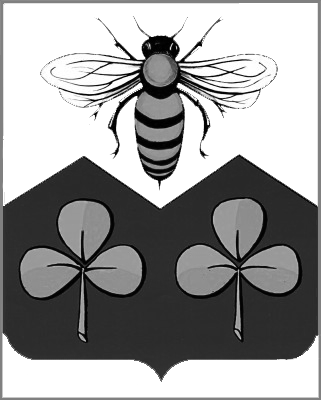 АДМИНИСТРАЦИЯ САНДОВСКОГО РАЙОНАТверская областьРАСПОРЯЖЕНИЕ29.03.2019                                             п. Сандово                                         № 110/1-РОб утверждении дизайн-проекта придомовой территории  дома по адресу: ул. Колхозная. д.26  п. Сандово Тверской области,подлежащего благоустройству в п. Сандово в 2019 годуВ соответствии с Порядком предоставления и распределения из областного бюджета Тверской области бюджетам муниципальных образований Тверской области субсидий на поддержку муниципальных программ формирования современной городской среды, утвержденным постановлением Правительства Тверской области от 05.02.2018 №40-пп, на основании протокола №1 общего собрания собственников помещений многоквартирного дома, расположенного по адресу: ул.Колхозная, д. 26  п. Сандово от 15.12.2018,  результатов общественного обсуждения и протокола заседания Общественной комиссии по рассмотрению и оценке предложений заинтересованных лиц, граждан и организаций о включении дворовых и общественных территорий в муниципальную программу «Формирование современной городской среды на территории п. Сандово Тверской области на 2018-2023 гг. от 28.02.2019г., в целях обустройства дворовых и общественных территорий в поселке Сандово Тверской области 1.Утвердить дизайн-проект придомовой территории  дома по адресу: ул. Колхозная. д.26  п. Сандово Тверской области, подлежащего благоустройству в п. Сандово в 2019 году (Приложение 1).2. Утвердить перечень мероприятий по благоустройству придомовой территории  дома по адресу: ул. Колхозная. д.26  п. Сандово Тверской области,подлежащего благоустройству  в п. Сандово в 2019 году  (Приложение 2).3. Настоящее постановление вступает в силу с момента его подписания и подлежит размещению на официальном сайте администрации Сандовского района в сети Интернет.Глава Сандовского района                                                               О.Н.Грязнов            Приложение 1к распоряжению администрации Сандовского района от 29.03.2019 № 110/1-РДизайн-проект придомовой территории  дома по адресу: ул. Колхозная. д.26  п. Сандово Тверской области.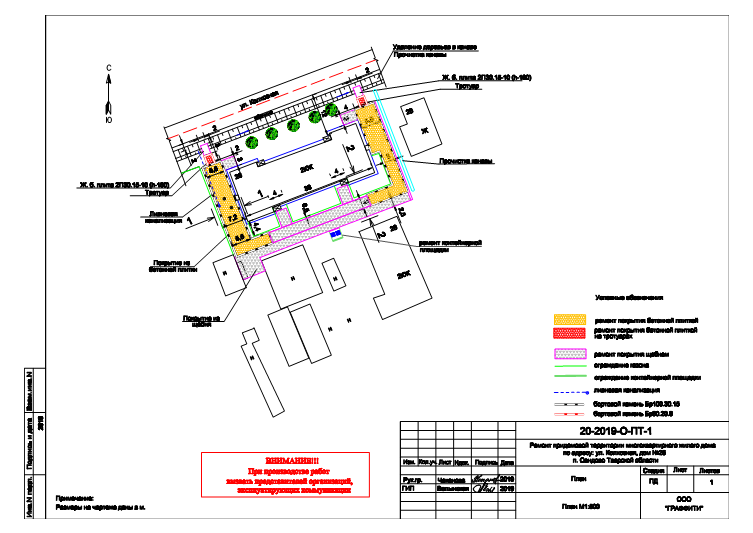 Управляющая делами администрации Сандовского района                                       Г.И.ГороховаПриложение 2к распоряжению администрации Сандовского района от 29.03.2019г № 110/1-Р Перечень мероприятий по благоустройству придомовой территории  дома по адресу: ул. Колхозная. д.26  п. Сандово Тверской области      1. Ремонт покрытия на придомовой территории;     2. Обустройство пешеходных переходов через водоотводную канаву;     3.  Устройство водоотвода;     4.  Перенос контейнерной площадки;Управляющая делами администрации Сандовского района                                              Г.И.Горохова